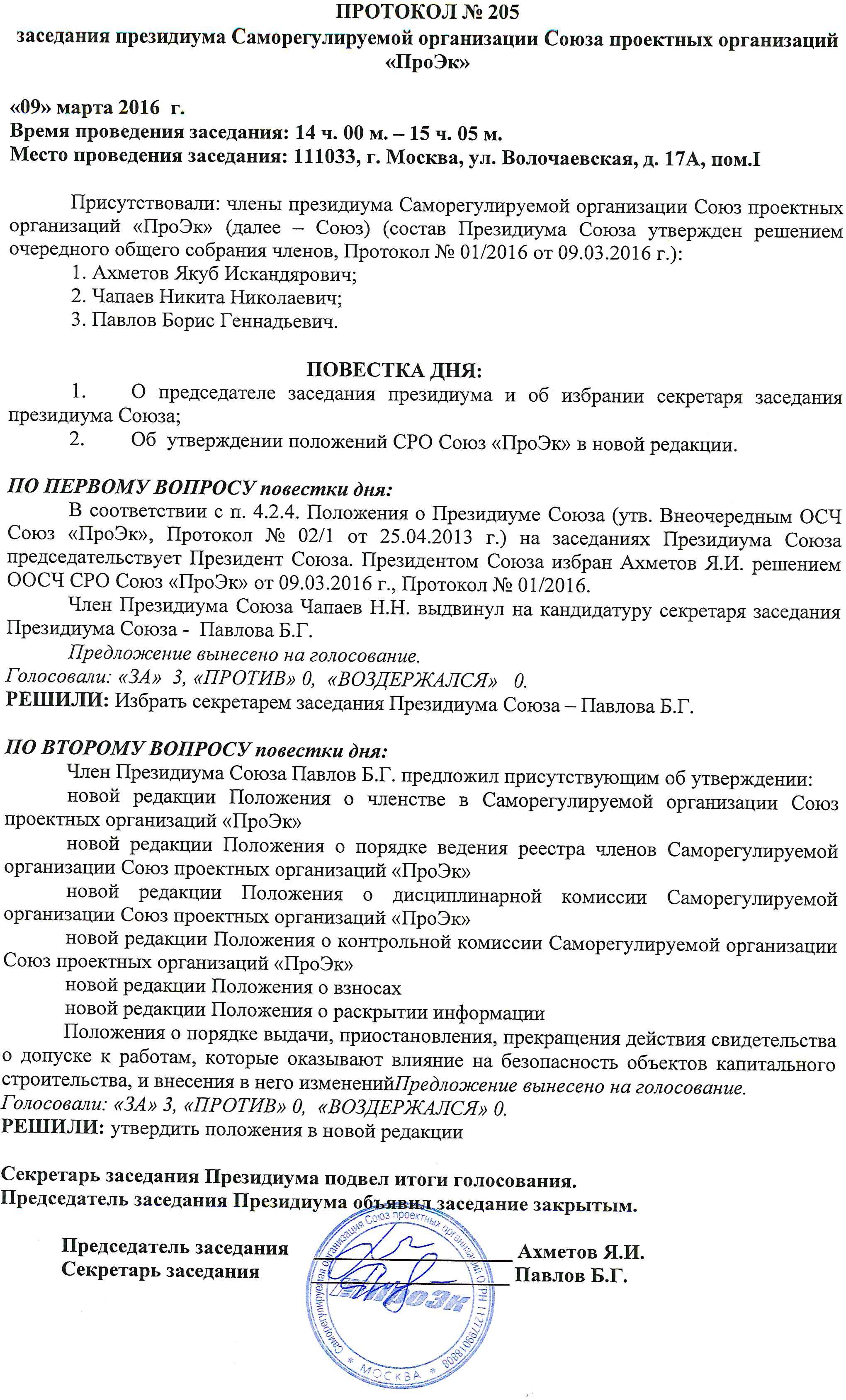 Секретарь заседания Президиума подвел итоги голосования.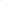 Председатель заседания Президиума объявил заседание закрытым.Председатель заседания          ____________           Ахметов Я.И.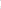 Секретарь заседания               ____________             Павлов Б.Г.